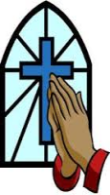 Worship Together - Aspire Together- Excel Together Welcome BackWelcome back to the New School Year.  We wish you all a very happy, healthy and Holy 2019.Thank you to all the Parents/Carers and Pupils for all the wonderful and thoughtful cards and gifts that were received your kindles and generosity is very much appreciated.Parent Governor Elections – We currently have a Parent Governor vacancy which is open to all parents.  If you would like to nominate yourself or someone else please ask for a pack from a member of the admin team, alternatively information is available to read and download on our school website.  The closing date for all nominations is 4.00pm Friday 25th January.  Parent involvement in the school is very important and we welcome your support. School Attendance – Please make sure you call the school office the latest by 9.00am to report your child’s absence and state a full explanation of your child’s absence. Please ensure your child arrives on time for school and collected promptly at the end of the school day.  Parent / Pupil Workshop – We have a number of parent pupil workshops organised with the support of Ms Platt.  Please have a look below and if you would like to participate please speak to Ms Platt or a member of the school admin team Parent/Carer Communication – We understand the importance of communication with our parent/carers and regularly send text messages.  If you have not been receiving text messages please inform the school office so they can ensure your contact details are correct or added to our text messaging service as well as your email address is up to date.  Parent Information - We are in the process of looking into becoming a cashless school, which means  our aim will be by the summer term the school will no longer accept cash for payments on trips, nursery fees, own clothes day, school bags etc etc, all payments will be processed online with a special account, we are looking to using ParentPay, some parents may already know this company as many secondary schools use their system and it would mean that you could have one account for all your children that use ParentPay.  More information will be available soon and we promise to keep parents updated on any changes that are planned.  We are also in talks with extending our services with Teacher2Parents (texting and email service) to allow parents to book their appointments online for parents evenings as well as other meetings held at school, this will allow you to book appointment times that would be more suitable to you, avoiding trying to catch the teacher, giving messages to your child to pass on for appointments and appointment clashes.  We hope to have this up and running before our next scheduled TLC dates in March.  More information will be given to parents soon.   Y6 School Residential – Year 6 will go on school residential from 6th – 8th February and will be visiting Grosvenor Hall in Ashford.  We are hoping the weather is good to us as we will be outside from 8.00am - 9.30pm.  Children will have the opportunity to zip wire, use 3G swing, abseil, have problem solving challenges, obstacle courses, experience a campfire and be able to dance at the disco.  We wish them a safe and happy trip. Thank you to parents that attended the meeting on 16th which also gave information on SATs.  Please if you have any questions regarding the residential or SATs request a time to speak or meet with your child’s class teacher. P.E and Swimming kits - Please ensure your child brings their P.E. kit in to school on the days that are required (they should know the days) the office should not be asked to call parents asking them to bring their child’s P.E. kit in.  Swimming is a important part of a child’s development so please ensure they attend their lessons with the correct kit, a plain comfortable fitting one piece swimming costume for girls and trunks for boys, with a swimming hat and towel. The school pays for pupils to do swimming lessons and pupils should be able to swim 25 meters or more using a variety of strokes by the time they leave primary school. Your support with this is very much appreciated.Natural History Museum - Year 3 classes will be visiting the Natural History Museum on 14th February to explore rocks, fossils and the Stone Age as part of their class topic.  Pupils will require a packed lunch, please make sure you have completed the slip and returned it to the school office.Year 4 cooking Club – Pupils in year 4 have started their cooking club held each Thursday afternoon, supported by Bacons College P.E. programme. The pupils will be making healthy recipes using fresh ingredients, ask them what they have made and encourage them to help you at home do the same. After School Clubs – Multi Skills after school clubs have begun, if your child has not been given a letter it means this term they have not been offered a place.  We try very hard to ensure all pupils have an opportunity to be involved in this club.  Please ensure you arrive on time to collect your child if attending a club, if collected late twice they may lose their place and it will be offered to another pupil, we have a waiting list.  Also the same standards of behaviour are expected in clubs as they are during the school day, if we have complaints regarding behaviour your child’s place may be withdrawn. Read with your Child – Parents of pupils in Reception, Year 1 and Year 2 are invited to help support their child’s reading every other Wednesday from 8.40am-9.00am, the first Wednesday session started on 16th January therefore the next one will be held on 30th January.  We look forward to seeing you.R.E. From the 1st January to the 25th January is the week of Prayer for Christian Unity 2019.  The theme is Only Justice – in a world where corruption, greed and injustice being about inequality and division.   This is a topic the school will cover in more appropriate age detail during their R.E. assembly and lessons. Dates for your Diary God Bless you and your family. Please remember to support your chid with their MyMaths and ReadingTuesdays - 3.15pm-4.15pmYear 3, 4 and 5 pupils Timetables and spellings clubWednesdays - 9.00am-11.00amopen to all parents – Parent Gym – Parenting CourseThursdays  - 3 .00pm-4.00pmYear 2 parent/pupils – Family SAT support Thursday 31st Jan (ONLY) 9.00-11.00am Open to all parents – Employment Skills Workshop Tuesday 22nd January from 2.15pmYear 5 parent information meetingThursday 24th January from 2.15pmYear 4 parent information meeting including timetable workshop  Friday 25th January from 2.15pm Year 3 parent information meeting including timetable workshop Assessment Week for all year groups 11th February 2019 